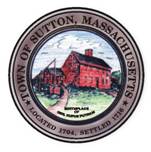       TOWN OF SUTTONBOARD OF ASSESSORS 4 UXBRIDGE ROADSUTTON, MA  01590-1702  508-865-8722Meeting Minutes – May 22, 2018Present: Chairman Robert Nunnemacher	  Board Member RJ Nichols  Principal Assessor Joyce Sardagnola  Meeting called to order at 6:30 p.m.1.         Acceptance of MinutesMotion made by Chairman to accept minutes of May 15, 2018 meeting.  Unanimously approved by The Board.2.         Old & New BusinessThe Board discussed boat excise tax and increasing the minimum value billed on3.         Decisions & Actions TakenThe Board signed twelve (12) Motor Vehicle Abatements The Board signed the Farm Animal Warrant for the Tax Collector and Town AccountantThe Board assisted the public at the counter.The Board of Assessors adjourned its meeting of Tuesday, May 22, 2018 at or about 8:30 p.m. 	       Respectfully Submitted,Linda Hicks, Secretary 